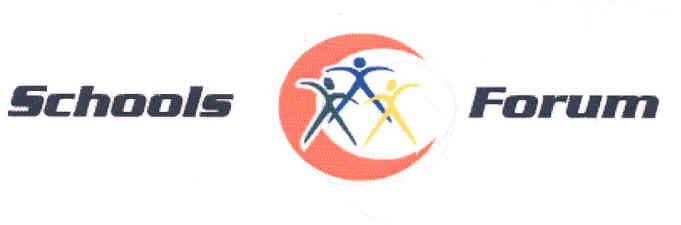 Meeting to be held at 1:00 pm on Monday 18th December 2018, Wellington Suite, Tollbar Conference CentreAGENDA25/18		Introductions and apologies26/18		Minutes and matters arising of the meeting held on 		15st November 2018 (copy attached).27/18	Schools Funding Formula – 2019-20	An update on the latest position in respect of the completion of the 2019-20 Final Proforma submission by the due deadline of the 20th January 2019.28/18	Schools Funding Formula – Centrally Retained and De-Delegated Expenditure decisions for 2019-20	A paper (attached) to discuss those items of expenditure Schools Forum members and maintained representatives are required to vote on in respect of the Schools Block DSG Funding.29/18	High Needs Place Return – 2019-20	A paper (attached) advising of the current position in respect of high needs places commissioned by NELC following the submission of the High Needs Place Return30/18	Any other business	This should be notified to the Chair prior to the commencement of the meeting.Manual of Financial Guidance for NELC Schools31/18	Date and time of next meeting.	Items for the next meetingHigh Needs Block allocation 2019-20Schools Funding Formula – 2019-20 update